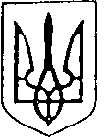 Україна                                                                                                               Більшівцівська  селищна  рада                                                                                              ІІІ сесія VIІI скликання РІШЕННЯвід 16 лютого 2021 року                                                              смт. Більшівці                № 209Про затвердження Програми висвітлення діяльності                             Більшівцівської селищної ради  територіальної громади                                         її виконавчого комітету, посадових осіб та депутатів                                                                                      селищної ради засобами масової інформації на 2021  рікЗ метою всебічного і об’єктивного висвітлення всіх аспектів діяльності органів місцевого самоврядування, відповідно до п. 22 ч. 1 ст. 26 Закону України «Про місцеве самоврядування в Україні», керуючись Законами України «Про інформацію», «Про порядок висвітлення діяльності органів державної влади та органів місцевого самоврядування в Україні засобами масової інформації», за  погодженням із постійними комісіями селищної ради,  селищна рада вирішила:1.Затвердити Програму висвітлення діяльності Більшівцівської селищної ради територіальної громади її виконавчого комітету, посадових осіб та депутатів селищної ради засобами масової інформації на 2021 рік. (Додається) 2. Фінансове забезпечення заходів, передбачених цією Програмою, проводити за  рахунок  коштів селищного бюджету (основного та спеціального фонду).3. Контроль за виконанням рішення покласти на постійну комісію з питань прав людини, законності, депутатської  діяльності,  етики та регламентуБільшівцівський селищний голова 					Василь Саноцький                   			                                                                                                 ЗАТВЕРДЖЕНО:рішенням  ІІІ сесії VІІІ скликання                                                                                        Більшівцівської  селищної  ради                                                                                                                             від 16 лютого  2021 року № 209                                                      ПРОГРАМА висвітлення діяльності Більшівцівської селищної ради територіальної громади, її виконавчого комітету, посадових осіб та депутатів селищної ради засобами масової інформації на 2021 рік     1. ЗАГАЛЬНА ЧАСТИНА1.1. Програма висвітлення діяльності Більшівцівської селищної ради, її виконавчого комітету, посадових осіб та депутатів селищної ради у засобах масової інформації у 2021 році (надалі – Програма) визначає правові, організаційні і фінансові основи регулювання відносин щодо співпраці органів місцевого самоврядування Більшівцівської селищної ради з друкованими засобами масової інформації, іншими засобами масової інформації та суб’єктами господарювання з питань висвітлення їх діяльності (надалі – засоби масової інформації). 1.2. Програма розроблена відповідно до Конституції України, Законів України «Про інформацію», «Про місцеве самоврядування в Україні», «Про друковані засоби масової інформації (пресу) в Україні», «Про телебачення і радіомовлення», «Про порядок висвітлення діяльності органів державної влади та органів місцевого самоврядування в Україні засобами масової інформації». 1.3. Програма поширює свою дію на висвітлення діяльності Більшівцівської селищної ради територіальної громади, її виконавчого комітету, посадових осіб та депутатів ради, органів самоорганізації населення (надалі – рада, виконавчий комітет, посадові особи та депутати). 2. МЕТА І ЗАВДАННЯ ПРОГРАМИ2.1. Метою Програми є забезпечення відкритості і прозорості у діяльності селищної ради, виконавчого комітету, посадових осіб та депутатів селищної ради  через залучення засобів масової інформації до висвітлення їх діяльності, сприяння безперешкодній реалізації конституційного права громадян на інформацію і свободу слова. 2.2. Основними завданнями Програми є: 2.2.1. Інформування мешканців громади про діяльність селищної ради, виконавчого комітету, посадових осіб та депутатів селищної ради. 2.2.2. Організація процесу висвітлення діяльності селищної ради, її виконавчого комітету, посадових осіб та депутатів селищної ради  через засоби масової інформації. 2.2.3. Забезпечення подання інформації на засадах своєчасності, систематичності, повноти, всебічності та об’єктивності. 2.2.4. Забезпечення реалізації конституційного права громадян на вільний доступ до інформації, впровадження нових ефективних форм взаємодії селищної ради  з територіальною громадою. 2.2.5. Забезпечення інформаційно-роз’яснювальної роботи щодо прав та обов’язків мешканців громади з питань місцевого значення. 3. ПРЕДМЕТ ТА ОСНОВНІ ЗАСАДИ ВИСВІТЛЕННЯ ДІЯЛЬНОСТІ БІЛЬШІВЦІВСЬКОЇ СЕЛИЩНОЇ РАДИ У ЗАСОБАХ МАСОВОЇ ІНФОРМАЦІЇ3.1. Предметом висвітлення виступає діяльність Більшівцівської селищної ради, депутатів селищної ради, селищного голови, виконавчого комітету і посадових осіб ради.3.2. Пріоритетними темами для висвітлення діяльності визнаються:3.2.1. Прийняті селищною радою, селищним головою, виконавчим комітетом нормативні акти, програмні документи та інші рішення.3.2.2. Роз’яснення рішень селищної ради, постійних та інших комісій ради, голови селищної ради і виконавчого комітету, їх наслідків для мешканців  та механізмів реалізації.3.2.3. Роз’яснення прав та обов’язків мешканців в їх адміністративних відносинах з органами місцевого самоврядування.3.2.4. Інформування про діяльність голови, його заступників, виконавчого комітету і посадових осіб селищної ради, оприлюднення їх офіційної позиції та надання коментарів стосовно важливих тем у житті громади.3.2.5. Інформування про діяльність селищної ради, постійних і тимчасових комісій, секретаря ради, депутатів селищної ради, оприлюднення їх офіційної позиції та надання коментарів стосовно важливих тем у житті громади.3.2.6. Інформування про підготовку, перебіг та результати сесій і пленарних засідань селищної ради, висновки та рекомендації постійних комісій тощо.3.2.7. Інформування про перебіг громадських слухань, круглих столів, семінарів, конференцій та інших публічних заходів, які організовує селищна рада, чи які здійснюються за її підтримки.3.2.8. Інформування про реалізацію соціально-культурних проектів, які здійснюються за сприянням селищної ради.3.2.9. Інформування про здійснення важливих інфраструктурних проектів  та їх значення для повсякденного життя громади і кожного його мешканця. 3.2.10. Щорічні плани і звіти про діяльність селищної ради, її виконавчого комітету та посадових осіб.3.2.11. Інформування про офіційні візити депутатів та посадових осіб селищної ради, участь у семінарах, конференціях, форумах, у тому числі за кордоном. 3.2.12. Інформування про взаємовідносини органів місцевого самоврядування з іншими органами державної влади, важливі події загальнодержавного та місцевого значення, що мають відношення до проблем громади. 3.2.13. Інформування про заходи з пропаганди охорони навколишнього природного середовища та інші заходи екологічного характеру.3.3. Інформація у рамках виконання Програми повинна подаватись державною мовою. 3.4. Висвітлення діяльності селищної ради, її виконавчого комітету, посадових осіб та депутатів селищної ради  здійснюється, як правило, у місцевих засобах масової інформації (радіо, преса, Інтернет), забезпечуючи при цьому інформування найбільш широкого кола мешканців громади. 3.5. При висвітленні діяльності селищної ради, її виконавчого комітету, посадових осіб та депутатів селищної ради  забороняється подавати інформацію агітаційного чи пропагандистського характеру, зокрема матеріали, гасла за ту чи іншу політичну силу, у тому числі з переліку тих, що представлені у селищній раді.3.6. Інформація щодо висвітлення діяльності селищної ради, виконавчого комітету, посадових осіб та депутатів селищної ради  подається уникаючи втручання в особисте життя громадян, посягання на їх честь і гідність. 4. МЕХАНІЗМ ВИСВІТЛЕННЯ ДІЯЛЬНОСТІ СЕЛИЩНОЇ РАДИ, ВИКОНАВЧОГО КОМІТЕТУ ТА ПОСАДОВИХ ОСІБ У ЗАСОБАХ МАСОВОЇ ІНФОРМАЦІЇ4.1. Програма розроблена і фінансується у межах коштів, передбачених виконавчим комітетом селищної ради  у бюджеті Більшівцівської  селищної ради на 2021 рік. 4.2. Реалізація завдань Програми покладається на виконавчий комітет Більшівцівської селищної ради, який виступає розпорядником коштів, і зокрема на  відділ фінансів селищної ради. 4.3. Участь у виконанні заходів з висвітлення діяльності селищної ради  є відкритою для друкованих засобів масової інформації, інформаційних агентств, інших засобів масової інформації та суб’єктів господарювання, що здійснюють діяльність у сфері висвітлення.4.4. Висвітлення діяльності селищної ради, виконавчого комітету, посадових осіб та депутатів селищної ради  відбувається через укладення виконавчим комітетом Більшівцівської селищної ради  договорів із засобами масової інформації про надання послуг з висвітлення. 4.5. У договорі про надання послуг з висвітлення діяльності селищної ради, виконавчого комітету, посадових осіб та депутатів селищної ради  вказуються: 4.5.1. Сторони договору. 4.5.2. Предмет договору. 4.5.3. Обсяг, форми і методи висвітлення. 4.5.4. Права та обов’язки сторін. 4.5.5. Порядок розрахунків. 4.5.6. Умови, що впливають на зміну або припинення договірних відносин, та відповідальність за невиконання або неналежне виконання умов договору. 4.5.7. Інші суттєві умови, які випливають зі специфіки відносин щодо висвітлення діяльності селищної ради, виконавчого комітету та посадових осіб, депутатів селищної ради  (порядок спростування інформації тощо). 4.6. Фінансування Програми здійснюється через перерахування коштів на розрахункові рахунки засобів масової інформації, відкриті у банках, що створені і діють на території України відповідно до положень чинного законодавства України, за умови підписання актів прийому-передачі наданих послуг. 5. ОЧІКУВАНІ  РЕЗУЛЬТАТИ  ВИКОНАННЯ  ПРОГРАМИ У результаті виконання Програми очікується: 5.1. Налагодження ефективної системи інформування громади про роботу селищної ради, виконавчого комітету та посадових осіб, депутатів селищної ради. 5.2. Запровадження постійного діалогу влади з громадою  з метою залучення широких верств населення до обговорення та участі у вирішенні питань місцевого значення. 5.3. Підвищення результативності виконання селищною владою своїх завдань та збільшення відповідальності у її представників перед громадою. 5.4. Створення об’єктивної суспільної думки стосовно органів місцевого самоврядування і підвищення рівня довіри громади до них на основі отримання повної та всебічної інформації про їх діяльність. 6. ВИТРАТИ НА РЕАЛІЗАЦІЮ ПРОГРАМИ7. ДЖЕРЕЛА ПОКРИТТЯ ВИТРАТ НА РЕАЛІЗАЦІЮ ПРОГРАМИ       Секретар селищної ради                   					О.Вітовська Зміст заходуВитратиВисвітлення діяльності Більшівцівської селищної ради , виконавчого комітету, посадових осіб та депутатів селищної ради  у засобах масової інформації у 2021 році за допомогою друкованих ЗМІВисвітлення інформації про заходи з охорони навколишнього природного середовища та інші заходи екологічного характеру.Всього:№ДжерелоСума, грн.1Бюджет Більшівцівської селищної ради на 2021 рік (основний фонд)2Бюджет Більшівцівської селищної ради на 2021 рік (спеціальний фонд)ВСЬОГО:49990,00